Рабочая группа поДоговору о патентной кооперации (РСТ)Десятая сессияЖенева, 8 – 12 мая 2017 г.Отчет о ходе реализации мер по СНИЖЕНИЮ ПОШЛИН Документ подготовлен Международным бюроРезюмеВ настоящем документе содержится запрошенный седьмой сессией Рабочей группы по PCT отчет о применении новых критериев, дающих право на снижение размера некоторых пошлин, уплачиваемых Международному бюро, по прошествии двух лет после вступления в силу новых критериев.Справочная информацияНа своей седьмой сессии, состоявшейся в июне 2014 г., Рабочая группа согласилась с предложенными поправками к Перечню пошлин PCT, а также с предложенными директивами об обновлении списков государств, отвечающих критериям для снижения некоторых пошлин РСТ, для их представления на рассмотрение Ассамблеи на ее следующей сессии в сентябре 2014 г.  Кроме того, Рабочая группа рекомендовала, чтобы через два года после внесения поправок был подготовлен отчет о ходе их реализации (см. отчет о работе сессии, пункты 98–100 документа PCT/WG/7/30).На своей 46-й сессии, состоявшейся в сентябре 2014 г., Ассамблея PCT, основываясь на рекомендациях Рабочей группы, приняла предложенные поправки к Перечню пошлин PCT, в результате чего были введены новые критерии для определения государств, граждане и резиденты которых могут иметь право на снижение на 90 процентов международной пошлины за подачу, а также некоторых других пошлин, уплачиваемых Международному бюро.  Практическим следствием этого изменения явилось то, что начиная с 1 июля 2015 г. право на снижение пошлин дополнительно получили заявители-физические лица из числа граждан и резидентов десяти государств, в то время как заявители из числа граждан и резидентов двух государств более не имеют такого права.Государствами, заявители из которых более не имеют такого права, являются Сингапур и Объединенные Арабские Эмираты.Государствами, заявители из которых приобрели данное право, являются Багамские Острова, Кипр, Греция, Мальта, Науру, Палау, Португалия, Саудовская Аравия, Словения и Суринам.В настоящем документе содержится запрошенный Рабочей группой отчет о применении новых критериев по прошествии двух лет после принятия соответствующих поправок к Перечню пошлин PCT.отчетВ приложении к настоящему документу содержатся таблицы, в которых показано число заявок, поданных за 18 месяцев непосредственно до изменения критериев и за 18 месяцев непосредственно после вступления в силу новых критериев, исходя из указанного государства резидентства первого заявителя, названного в международной заявке.  Государства, которые не были указаны в качестве государства резидентства первого названного заявителя ни в одной из поданных в этот период заявок (включая Науру, Палау и Суринам), в таблицах не фигурируют.В таблицах показаны для каждого государства и для каждого периода:общее число поданных заявок, в которых первым названным заявителем является резидент данного государства;число заявок, в которых все заявители являются физическими лицами, а также процентная доля этих заявок от общего числа заявок;  и число заявок, в которых первый названный заявитель на момент подачи являлся резидент данного государства и в случае которых была предоставлена 90-процентная скидка, а также процентная доля этих заявок от общего числа заявок. Ввиду нехватки определенных данных эти показатели не являются полностью сопоставимыми:  данные в столбцах, показывающих общее число заявок и число заявок, поданных только физическими лицами, основаны на сведениях о текущих заявителях (с учетом любых изменений, внесенных в соответствии с правилом 92bis);  данные в столбцах, показывающих число заявок, в случае которых была предоставлена скидка, основаны на сведениях о первом заявителе, названном в первоначальной заявке.  Однако в большинстве случаев это в целом не имеет большого значения, поскольку расхождения в определениях могут сказаться на результатах лишь для крайне малого числа заявок.  Соответственно число случаев предоставления скидки показано в процентом отношении к общему числу заявок, первыми названными заявителями в которых являются резиденты соответствующих государств;  однако следует признать, что данный показатель является лишь приблизительным, и в нескольких случаях, когда общее число поданных в стране заявок невелико, были получены аномальные результаты (такие, например, что представляется, будто в некоторых случаях скидки были предоставлены для более чем 100 процентов заявок).В соответствующих случаях в таблицах также показано изменение в процентах общего числа заявок, первым названным заявителем в которых является резидент государства, а также числа заявок, все заявители в которых являются физическими лицами.Государства сгруппированы в таблицах следующим образом:государства, физические лица-резиденты и граждане которых имели право на скидку с пошлины до 30 июня 2015 г., но затем утратили это право (см. пункт 4 выше);государства, физические лица-резиденты и граждане которых не имели права на скидку с пошлины до 30 июня 2015 г., но затем приобрели это право (см. пункт 5 выше);государства, физические лица-резиденты и граждане которых имели право на скидку с пошлины в течение всего рассматриваемого периода;наименее развитые страны, граждане и резиденты которых имеют право на скидку с пошлины независимо от того, являются ли они физическими лицами;  и государства, граждане и резиденты которых не имели права на скидку с пошлины в течение всего рассматриваемого периода (показаны в таблицах для сравнения тренда изменения числа заявок и доли заявок, подаваемых только физическими лицами).Как видно из представленной в таблицах информации, общее число заявок, поданных резидентами некоторых государств, которых коснулось изменение критериев, увеличилось.  В случае других таких государств оно уменьшилось.  Однако, как представляется, не вполне очевидно, что эти различия связаны с изменениями критериев права но получение скидки.  В случае большинства таких государств разница в числе заявок находится в пределах исторических колебаний числа заявок по годам.Отмечается значительное увеличение числа заявок в случае, когда государством резидентства первого названного заявителя является Мальта;  однако данное увеличение числа заявок представляется не связанным с возможностью получения скидки, поскольку, как видно из представленной в таблицах информации, в рассматриваемый период не было подано ни одной заявки, в случае которой все заявители являются физическими лицами, а также одновременно резидентами и гражданами Мальты (все три заявки, указанные как поданные физическими лицами, первое из которых является резидентом Мальты, включали не менее одного заявителя, который был резидентом или гражданином государства, не подпадающего под критерии для снижения пошлины).Значительное процентное сокращение числа заявок, поданных заявителями из Багамских Островов, имеющими право на снижение пошлины, соответствует сравнительно низкому числу поданных заявок в целом, что, по-видимому, главным образом отражает изменения в активности малого числа подающих заявки компаний.  В течение 18 месяцев после введения новых критериев не было подано ни одной заявки, в случае которой была предоставлена скидка с пошлины, установленная для физических лиц, являющихся резидентами и гражданами Багамских Островов. Что касается заявок, поданных имеющими право на скидку заявителями из Сингапура, то небольшое уменьшение общего числа поданных заявок сопровождалось резким сокращением числа заявок, поданных только физическими лицами, являющимися гражданами и резидентами Сингапура.В целом Международное бюро не обнаружило какого-либо влияния изменения критериев, кроме следующего: скидка с пошлины, как представляется, влияет на тренд изменения числа международных заявок, поданных от имени физических лиц при наличии такой возможности;  но влияние скидки с пошлины на изменение общего числа поданных заявок, как представляется, часто оказывается значительно меньшим, чем влияние других факторов в экономике и политике соответствующей страны.Рабочей группе предлагается принять данный отчет к сведению.[Приложение следует]ПРИЛОЖЕНИЕИЗМЕНЕНИЕ ЧИСЛА ПОДАННЫХ ЗАЯВОКВ следующих таблицах показано число международных заявок, поданных за 18 месяцев непосредственно до и 18 месяцев непосредственно после изменения критериев, дающих право на снижение пошлины, вступивших в силу 1 июля 2015 г. (a)	Государства, физические лица-резиденты и граждане которых имели право на скидку с пошлины до 30 июня 2015 г., но затем утратили это право(b)	Государства, физические лица-резиденты и граждане которых не имели права на скидку с пошлины до 30 июня 2015 г., но затем приобрели это право(c)	Государства, физические лица-резиденты и граждане которых имели право на скидку с пошлины в течение всего рассматриваемого периода(d)	Наименее развитые страны, граждане и резиденты которых имеют право на скидку с пошлины независимо от того, являются ли они физическими лицами(e)	Государства, граждане и резиденты которых не имели права на скидку с пошлины в течение всего рассматриваемого периода[Конец приложения и документа]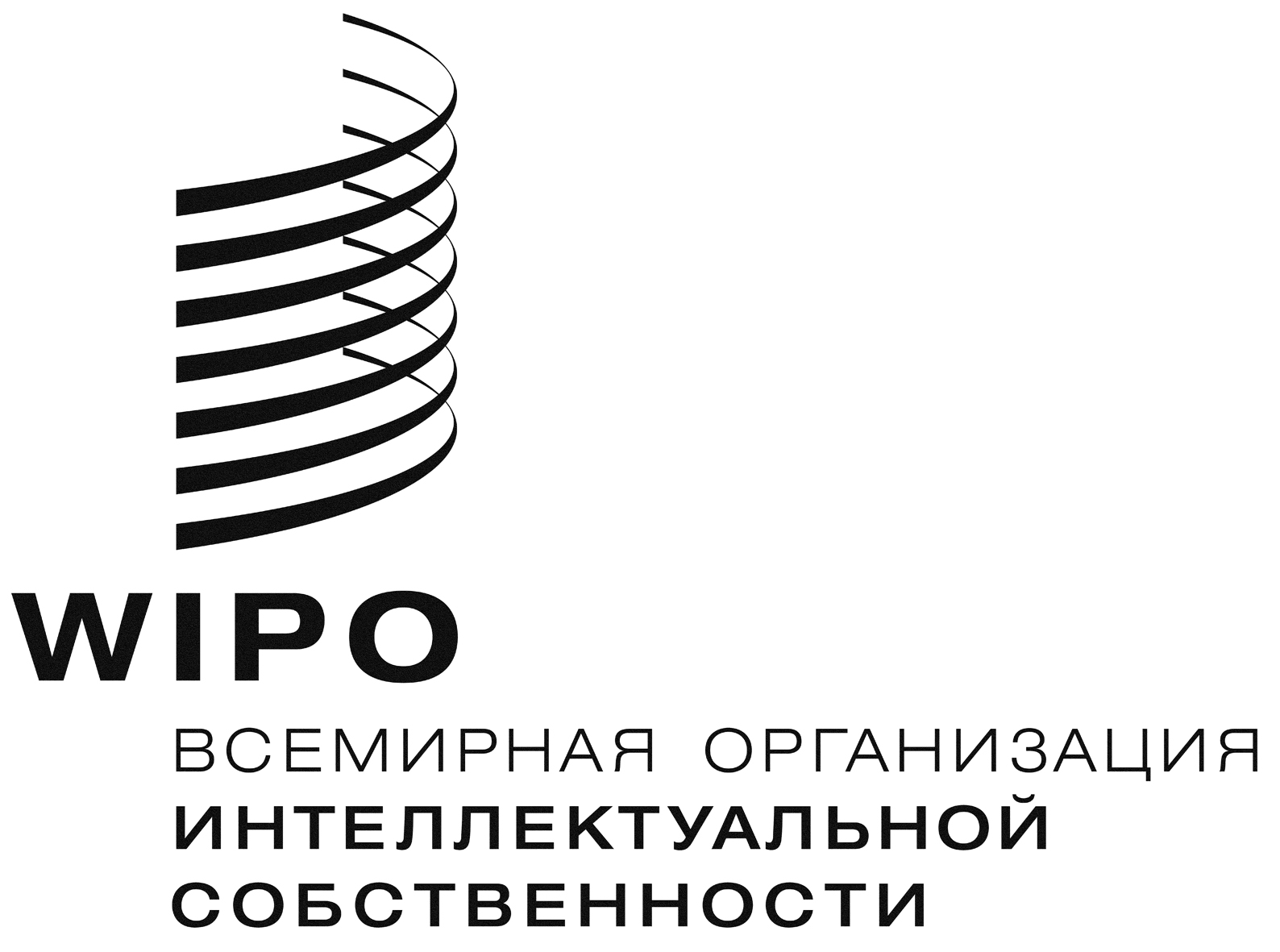 RPCT/WG/10/20    PCT/WG/10/20    PCT/WG/10/20    оригинал:  английскийоригинал:  английскийоригинал:  английскийДАТА: 24 апреля 2017 Г.ДАТА: 24 апреля 2017 Г.ДАТА: 24 апреля 2017 Г.Код по ST.3 ГосударствоЧисло заявок за 18 месяцев до изменения критериев Число заявок за 18 месяцев до изменения критериев Число заявок за 18 месяцев до изменения критериев Число заявок за 18 месяцев после изменения критериевЧисло заявок за 18 месяцев после изменения критериевЧисло заявок за 18 месяцев после изменения критериевИзменениеИзменениеКод по ST.3 ГосударствоВсе заявкиЗаявки только от физических лиц Заявки, получившие скидку с пошлины Все заявкиЗаявки только от физических лиц Заявки, получившие скидку с пошлины Все заявкиЗаявки только от физических лиц AEОбъединенные Арабские Эмираты135	41	(30%)	27	(20%)118	35	(30%)-13%-15%SGСингапур1,394	104	(7.5%)	85	(6.1%)1,325	50	(3.8%)-5%-52%Код по ST.3 ГосударствоЧисло заявок за 18 месяцев до изменения критериев Число заявок за 18 месяцев до изменения критериев Число заявок за 18 месяцев до изменения критериев Число заявок за 18 месяцев после изменения критериевЧисло заявок за 18 месяцев после изменения критериевЧисло заявок за 18 месяцев после изменения критериевИзменениеИзменениеКод по ST.3 ГосударствоВсе заявкиЗаявки только от физических лиц Заявки, получившие скидку с пошлины Все заявкиЗаявки только от физических лиц Все заявкиЗаявки только от физических лиц Заявки, получившие скидку с пошлины BSБагамские Острова	17	1	(5.9%)7-59%-100%CYКипр78	5	(6.4%)69	9	(13%)	7	(10%)-12%+80%GRГреция185	95	(51%)176	92	(52%)	73	(41%)-5%-3%MTМальта100	4	(4%)129	3	(2.3%)+29%-25%PTПортугалия246	36	(15%)256	34	(13%)	25	(9.8%)+4%-6%SAСаудовская Аравия533	33	(6.2%)428	55	(13%)	38	(8.9%)-20%+67%SIСловения202	28	(14%)109	26	(24%)	22	(20%)-46%-7%Код по ST.3 ГосударствоЧисло заявок за 18 месяцев до изменения критериев Число заявок за 18 месяцев до изменения критериев Число заявок за 18 месяцев до изменения критериев Число заявок за 18 месяцев после изменения критериевЧисло заявок за 18 месяцев после изменения критериевЧисло заявок за 18 месяцев после изменения критериевИзменениеИзменениеКод по ST.3 ГосударствоВсе заявкиЗаявки только от физических лиц Заявки, получившие скидку с пошлины Все заявкиЗаявки только от физических лиц Все заявкиЗаявки только от физических лиц Заявки, получившие скидку с пошлины ALАлбания3	3	(100%)	3	(100%)AMАрмения6	6	(100%)	5	(83%)12	11	(92%)	6	(50%)+100%+83%ARАргентина44	17	(39%)	2	(4.5%)65	29	(45%)	9	(14%)+48%+71%AZАзербайджан6	3	(50%)	3	(50%)BAБосния и Герцеговина6	6	(100%)	6	(100%)6	4	(67%)	4	(67%)-33%BBБарбадос260	1	(.38%)	1	(.38%)170-35%-100%BGБолгария87	39	(45%)	34	(39%)70	31	(44%)	35	(50%)-20%-21%BHБахрейн6	6	(100%)	3	(50%)7	3	(43%)	2	(29%)+17%-50%BRБразилия797	309	(39%)	301	(38%)899	349	(39%)	326	(36%)+13%+13%BWБотсвана1	1	(100%)	1	(100%)BYБеларусь19	13	(68%)	19	(100%)18	16	(89%)	21	(117%)-5%+23%BZБелиз5	1	(20%)5-100%CGКонго2	1	(50%)	1	(50%)CIКот-д'Ивуар2	2	(100%)	2	(100%)3	3	(100%)	1	(33%)+50%+50%CLЧили214	61	(29%)	49	(23%)289	84	(29%)	73	(25%)+35%+38%CMКамерун1	1	(100%)	1	(100%)2	2	(100%)	2	(100%)+100%+100%CNКитай38,080	5,025	(13%)	4,608	(12%)60,147	11,164	(19%)	10,179	(17%)+58%+122%COКолумбия144	34	(24%)	30	(21%)145	44	(30%)	37	(26%)+1%+29%CRКоста-Рика14	3	(21%)	2	(14%)6	2	(33%)	2	(33%)-57%-33%CUКуба62-67%CZЧешская Республика271	52	(19%)	48	(18%)307	50	(16%)	41	(13%)+13%-4%DMДоминика1DOДоминиканская Республика4	4	(100%)	4	(100%)10	6	(60%)	5	(50%)+150%+50%DZАлжир11	10	(91%)	10	(91%)23	14	(61%)	11	(48%)+109%+40%ECЭквадор10	5	(50%)	2	(20%)10	2	(20%)	3	(30%)-60%EEЭстония46	6	(13%)	10	(22%)35	4	(11%)	3	(8.6%)-24%-33%EGЕгипет85	72	(85%)	66	(78%)69	60	(87%)	57	(83%)-19%-17%FMМикронезия (Федеральные Штаты)2GAГабон1	1	(100%)GEГрузия3	2	(67%)	2	(67%)17	14	(82%)	12	(71%)+467%+600%GHГана1	1	(100%)	1	(100%)2	2	(100%)	2	(100%)+100%+100%GTГватемала3	3	(100%)	3	(100%)2	2	(100%)	2	(100%)-33%-33%HNГондурас1HRХорватия69	40	(58%)	24	(35%)50	26	(52%)	23	(46%)-28%-35%HUВенгрия240	99	(41%)	93	(39%)247	122	(49%)	115	(47%)+3%+23%IDИндонезия16	7	(44%)	7	(44%)22	18	(82%)	17	(77%)+38%+157%INИндия2,082	561	(27%)	512	(25%)2,276	733	(32%)	677	(30%)+9%+31%IQИрак3	3	(100%)	2	(67%)IRИран (Исламская Республика)64	62	(97%)	40	(63%)107	97	(91%)	81	(76%)+67%+56%JMЯмайка2	1	(50%)JOИордания7	2	(29%)2	2	(100%)-71%-100%KEКения19	10	(53%)	11	(58%)6	2	(33%)	2	(33%)-68%-80%KGКыргызстан1	1	(100%)1	1	(100%)	1	(100%)KNСент-Киттс и Невис11KPКорейская Народно-Демократическая Республика8	7	(88%)	7	(88%)6	5	(83%)	5	(83%)-25%-29%KZКазахстан30	20	(67%)	21	(70%)37	29	(78%)	30	(81%)+23%+45%LBЛиван9	6	(67%)9	2	(22%)	1	(11%)-67%LCСент-Люсия1LKШри-Ланка.26	17	(65%)	14	(54%)25	12	(48%)	9	(36%)-4%-29%LTЛитва69	2	(2.9%)	5	(7.2%)48	5	(10%)	4	(8.3%)-30%+150%LVЛатвия47	17	(36%)	17	(36%)35	14	(40%)	15	(43%)-26%-18%LYЛивия1	1	(100%)	1	(100%)MAМарокко.66	19	(29%)	20	(30%)63	22	(35%)	17	(27%)-5%+16%MDРеспублика Молдова5	5	(100%)	4	(80%)15	15	(100%)	15	(100%)+200%+200%MEЧерногория1	1	(100%)	1	(100%)3	1	(33%)+200%MHМаршалловы Острова2MKбывшая югославская Республика Македония3	3	(100%)	2	(67%)4	3	(75%)	2	(50%)+33%MNМонголия2	1	(50%)	1	(50%)MUМаврикий5	2	(40%)4	2	(50%)	1	(25%)-20%MXМексика429	221	(52%)	205	(48%)472	246	(52%)	237	(50%)+10%+11%MYМалайзия426	48	(11%)	46	(11%)337	72	(21%)	68	(20%)-21%+50%NAНамибия4	3	(75%)	2	(50%)4	4	(100%)	2	(50%)+33%NGНигерия6	5	(83%)	3	(50%)7	7	(100%)	2	(29%)+17%+40%NIНикарагуаOMОман1	1	(100%)	1	(100%)11	8	(73%)	6	(55%)+1,000%+700%PAПанама27	2	(7.4%)	2	(7.4%)63	4	(6.3%)	3	(4.8%)+133%+100%PEПеру25	16	(64%)	17	(68%)43	31	(72%)	31	(72%)+72%+94%PHФилиппины48	35	(73%)	31	(65%)43	32	(74%)	29	(67%)-10%-9%PKПакистан.12	2	(100%)+100%PLПольша534	76	(14%)	75	(14%)589	139	(24%)	114	(19%)+10%+83%PYПарагвай1ROРумыния50	29	(58%)	24	(48%)54	36	(67%)	31	(57%)+8%+24%RSСербия34	22	(65%)	17	(50%)30	17	(57%)	14	(47%)-12%-23%RUРоссийская Федерация1,279	713	(56%)	669	(52%)1,371	728	(53%)	634	(46%)+7%+2%SCСейшельские Острова12	1	(8.3%)9	1	(11%)-25%SKСловакия81	29	(36%)	22	(27%)77	23	(30%)	20	(26%)-5%-21%SVСальвадор4	2	(50%)	2	(50%)1	1	(100%)	1	(100%)-75%-50%SYСирийская Арабская Республика2	2	(100%)	3	(150%)3	3	(100%)	2	(67%)+50%+50%SZСвазиленд1	1	(100%)	1	(100%)1	1	(100%)	1	(100%)THТаиланд123	50	(41%)	37	(30%)232	85	(37%)	68	(29%)+89%+70%TNТунис13	9	(69%)	7	(54%)8	6	(75%)	5	(63%)-38%-33%TOТонгаTRТурция1,286	374	(29%)	352	(27%)1,640	399	(24%)	375	(23%)+28%+7%TTТринидад и Тобаго5	5	(100%)	1	(20%)38	38	(100%)+660%+660%UAУкраина204	155	(76%)	144	(71%)238	219	(92%)	195	(82%)+17%+41%UYУругвай12	2	(17%)17	11	(65%)	1	(5.9%)+42%+450%UZУзбекистан8	7	(88%)	5	(63%)3	3	(100%)	2	(67%)-63%-57%VCСент-Винсент и Гренадины1VEВенесуэла (Боливарианская Република)1	1	(100%)1	1	(100%)VNВьетнам14	10	(71%)	9	(64%)25	20	(80%)	14	(56%)+79%+100%ZAЮжная Африка449	177	(39%)	183	(41%)458	183	(40%)	182	(40%)+2%+3%ZWЗимбабве.1	1	(100%)	1	(100%)3	3	(100%)	3	(100%)+200%+200%Код по ST.3 ГосударствоЧисло заявок за 18 месяцев до изменения критериев Число заявок за 18 месяцев до изменения критериев Число заявок за 18 месяцев до изменения критериев Число заявок за 18 месяцев после изменения критериевЧисло заявок за 18 месяцев после изменения критериевЧисло заявок за 18 месяцев после изменения критериевИзменениеИзменениеКод по ST.3 ГосударствоВсе заявкиЗаявки только от физических лиц Заявки, получившие скидку с пошлины Все заявкиЗаявки только от физических лиц Все заявкиЗаявки только от физических лиц Заявки, получившие скидку с пошлины AOАнгола2	2	(100%)1	1	(100%)	1	(100%)-50%-50%BDБангладеш2BIБурунди2CDДемократическая Республика Конго1	1	(100%)	1	(100%)1	1	(100%)LAЛаосская Народно-Демократическая Республика14	2	(50%)+300%LRЛиберия2MGМадагаскар2	2	(100%)	2	(100%)MWМалави1	1	(100%)	1	(100%)MZМозамбик1	1	(100%)	1	(100%)NEНигер1	1	(100%)SDСудан8	5	(63%)	3	(38%)1	1	(100%)-88%-80%SNСенегал18	18	(100%)	3	(17%)8	8	(100%)	4	(50%)-56%-56%TZОбъединенная Республика Танзания2	1	(50%)	1	(50%)UGУганда4	1	(25%)	1	(25%)VUВануату1	1	(100%)WSСамоа 8	2	(25%)3-63%YEЙемен1	1	(100%)	2	(200%)Код по ST.3 ГосударствоЧисло заявок за 18 месяцев до изменения критериев Число заявок за 18 месяцев до изменения критериев Число заявок за 18 месяцев до изменения критериев Число заявок за 18 месяцев после изменения критериевЧисло заявок за 18 месяцев после изменения критериевЧисло заявок за 18 месяцев после изменения критериевИзменениеИзменениеКод по ST.3 ГосударствоВсе заявкиЗаявки только от физических лиц Заявки, получившие скидку с пошлины Все заявкиЗаявки только от физических лиц Все заявкиЗаявки только от физических лиц Заявки, получившие скидку с пошлины ADАндорра5	4	(80%)9	6	(67%)+80%+50%ATАвстрия2,069	228	(11%)2,148	249	(12%)+4%+9%AUАвстралия2,493	445	(18%)2,771	487	(18%)+11%+9%BEБельгия1,748	60	(3.4%)1,871	73	(3.9%)+7%+22%BNБруней-Даруссалам28	1	(13%)+300%CAКанада4,434	593	(13%)3,720	569	(15%)-16%-4%CHШвейцария6,271	244	(3.9%)6,720	238	(3.5%)+7%-2%CKОстрова Кука11-DEГермания26,903	1,201	(4.5%)27,264	1,097	(4%)+1%-9%DKДания:1,915	43	(2.2%)2,039	49	(2.4%)+6%+14%ESИспания2,413	581	(24%)2,253	522	(23%)-7%-10%FIФинляндия2,632	80	(3%)2,307	67	(2.9%)-12%-16%FRФранция12,389	463	(3.7%)12,754	516	(4%)+3%+11%GBСоединенное Королевство7,827	599	(7.7%)8,136	611	(7.5%)+4%+2%IEИрландия633	61	(9.6%)699	76	(11%)+10%+25%ILИзраиль2,458	389	(16%)2,597	388	(15%)+6%-0%ISИсландия:69	3	(4.3%)74	6	(8.1%)+7%+100%ITИталия4,587	750	(16%)4,926	894	(18%)+7%+19%JPЯпония65,032	701	(1.1%)66,453	725	(1.1%)+2%+3%KRРеспублика Корея19,817	2,984	(15%)23,381	3,168	(14%)+18%+6%KWКувейт1	1	(100%)7	3	(43%)+600%+200%LIЛихтенштейн350	3	(.86%)371	1	(.27%)+6%-67%LUЛюксембург657	10	(1.5%)743	6	(.81%)+13%-40%MCМонако.53	14	(26%)22	8	(36%)-58%-43%NLНидерланды6,310	123	(1.9%)7,018	148	(2.1%)+11%+20%NOНорвегия:1,013	68	(6.7%)1,013	64	(6.3%)-6%NZНовая Зеландия505	96	(19%)495	93	(19%)-2%-3%QAКатар27	7	(26%)28	8	(29%)+4%+14%SEШвеция5,928	196	(3.3%)5,556	163	(2.9%)-6%-17%SMСан-Марино4	1	(25%)9	2	(22%)+125%+100%USСоединенные Штаты Америки88,917	5,986	(6.7%)85,467	5,425	(6.3%)-4%-9%